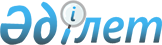 Күшін жойған нормативті-құқылық актілер жөніндеҚазақстан Республикасының Энергетика және минералдық ресурстар министрлігі Геология және жер қойнауын пайдалану комитеті төрағасының 2009 жылдың 1 шілдедегі N 53-п бұйрығы.

      Қазақстан Республикасы Үкіметінің 2008 жылдың 17 шілдесіндегі N 690 қаулысы мен "Нормативтік құқықтық актілер туралы" Заңның 43-1-бабына сәйкес "Жер қойнауын пайдаланушылардың жер қойнауын пайдалану үшін операциялар жүргізу есепнамасын беру Ережесінің" бекітілуіне байланысты БҰЙЫРАМЫН:



      1. Қазақстан Республикасының Энергетика және минералдық ресурстар министрлігі Геология және жер қойнауын пайдалану комитеті төрағасының "Жер қойнауын пайдаланушылардың табиғи ресурстар және қоршаған ортаны қорғау Министрлiгiнiң органдарына Келiсiм-шарттық аумақтардағы жұмыстар бойынша геологиялық ақпарат беру тәртiбi туралы Нұсқаулықты бекiту туралы" Қазақстан Республикасының Табиғи ресурстар және қоршаған ортаны қорғау Министрiнiң мiндетiн атқарушының 2000 жылғы 28 қыркүйектегi N 393-б бұйрығына өзгерiстер мен қосымшалар енгiзу туралы" 2005 жылғы 9 қыркүйектегі N 90-б (ҚР әділет Министрлігінің 2005 жылғы 6 қазанда нормативтік құқықтық актілердің мемлекеттік Тізімінде N 3875 тіркелген) бұйрығы күшін жойды деп есептелсін.



      2. "Жер қойнауын пайдаланушылардың Табиғи ресурстар және қоршаған ортаны қорғау Министрлiгiнiң органдарына Келiсiм-шарттық аумақтардағы жұмыстар бойынша геологиялық ақпарат беру тәртiбi туралы нұсқаулықты бекiту туралы" Қазақстан Республикасының Табиғи ресурстар және қоршаған ортаны қорғау Министрінің міндетін атқарушысының 2000 жылғы 28 қыркүйектегi N 393-б бұйрығының (Нормативтiк құқықтық актiлердiң мемлекеттiк тiркеу тiзiлiмiнде N 1272 болып тiркелген)  күшін жойғаны жөніндегі бұйрықтың жобасы дайындалсын.



      3. Осы бұйрықтың көшірмесі ҚР Әділет Министрлігіне жіберілсін.



      4. Осы бұйрықтың орындалуын қадағалау төраға орынбасары Е.Г. Кәрібаевқа жүктелсін.      Төраға                                         Б. Өжкенов
					© 2012. Қазақстан Республикасы Әділет министрлігінің «Қазақстан Республикасының Заңнама және құқықтық ақпарат институты» ШЖҚ РМК
				